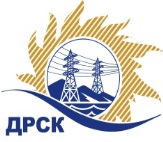 Акционерное Общество«Дальневосточная распределительная сетевая  компания»Протокол № 408/УКС-ВПзаседания закупочной комиссии по выбору победителя по закрытому запросу цен на право заключения договора  закупка № 2034 (лот 8 по результатам ПО 129) раздел  2.1.1.  ГКПЗ 2016г.ЕИС № 31603423080 (закупка 2034) - МСП 	Закрытый электронный запрос цен на право заключения Договора на выполнение работ  по результатам предварительного отбора на право заключения рамочного соглашения (закупка 129) Мероприятия по строительству и реконструкции для технологического присоединения потребителей на территории филиала "АЭС" (№578976):	Мероприятия по строительству для технологического присоединения потребителей г. Свободный к сетям 10/0,4 кВ  (закупка 2034, лот 8  по результатам ПО 129 р. 2.1.1.)ПРИСУТСТВОВАЛИ:  члены Закупочной комиссии 2 уровня АО «ДРСК». ВОПРОСЫ, ВЫНОСИМЫЕ НА РАССМОТРЕНИЕ ЗАКУПОЧНОЙ КОМИССИИ: О  рассмотрении результатов оценки заявок Участников.О признании заявок соответствующими условиям Документации о закупке.Об итоговой ранжировке заявок.О выборе победителя.РЕШИЛИ:По вопросу № 1Признать объем полученной информации достаточным для принятия решения.Утвердить цены, полученные на процедуре вскрытия конвертов с заявками участников закрытого запроса цен.По вопросу № 2Предлагается признать заявки ООО «ЭнергоМакс» г. Благовещенск, ул. Больничная, 62 ООО «ДЭМ» г. Свободный, ул. Шатковская, 126 соответствующими условиям Документации о закупке и принять их к дальнейшему рассмотрению.По вопросу № 3Утвердить итоговую ранжировку заявок:По вопросу № 4Признать победителем запроса цен Мероприятия по строительству для технологического присоединения потребителей г. Свободный к сетям 10/0,4 кВ  (закупка 2034, лот 8 по результатам ПО 129 р. 2.1.1.) участника, занявшего первое место в итоговой ранжировке по степени предпочтительности для заказчика:  ООО «ДЭМ» г. Свободный, ул. Шатковская, 126: на условиях: стоимость заявки  1 720 000,00  руб. без учета НДС (2 029 600,00  руб. с учетом НДС). Срок выполнения работ: с момента заключения договора по 01.06.2016 г. Условия оплаты: текущие платеж выплачиваются в течение 30 календарных дней с момента подписания актов выполненных работ обеими сторонами. Окончательная оплата в течение 30 календарных дней со дня подписания акта ввода в эксплуатацию. Гарантийные обязательства: гарантия подрядчика на своевременное и качественное выполнение работ, а также на устранение дефектов, возникших по его вине составляет 5 лет. Гарантия на материалы и оборудование, поставляемые подрядчиком 5 лет.  исполнитель: Коврижкина Е.Ю.(4162) 397-208город  Благовещенск«29» марта 2016 года№п/пНаименование Участника закупки и его адресЦена предложения на участие в закупке без НДС, руб.1ООО «ЭнергоМакс»г. Благовещенск, ул. Больничная, 62Цена: 1 725 00,00  руб. без учета НДС (НДС не облагается). 2ООО «ДЭМ»г. Свободный, ул. Шатковская, 126Цена: 1 720 000,00  руб. без учета НДС (2 029 600,00  руб. с учетом НДС). Место в итоговой ранжировкеНаименование и место нахождения участникаЦена заявки на участие в закупке, руб. без НДС1 местоООО «ДЭМ»г. Свободный, ул. Шатковская, 1261 720 000,00  2 местоООО «ЭнергоМакс»г. Благовещенск, ул. Больничная, 621 725 00,00  Ответственный секретарь Закупочной комиссии: Елисеева М.Г. _____________________________